2011年初级统计师统计专业知识和实务真题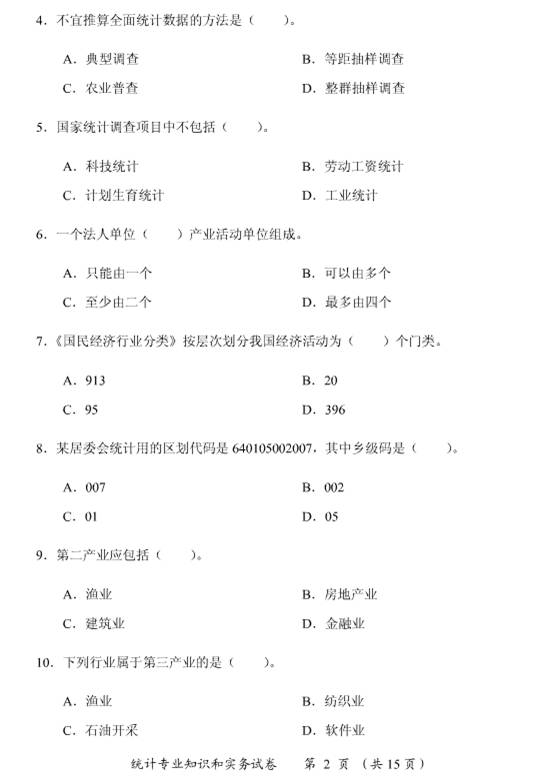 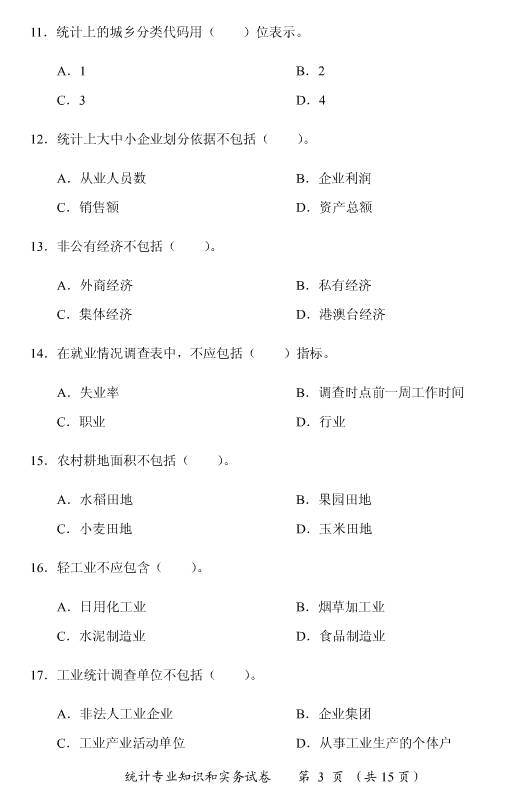 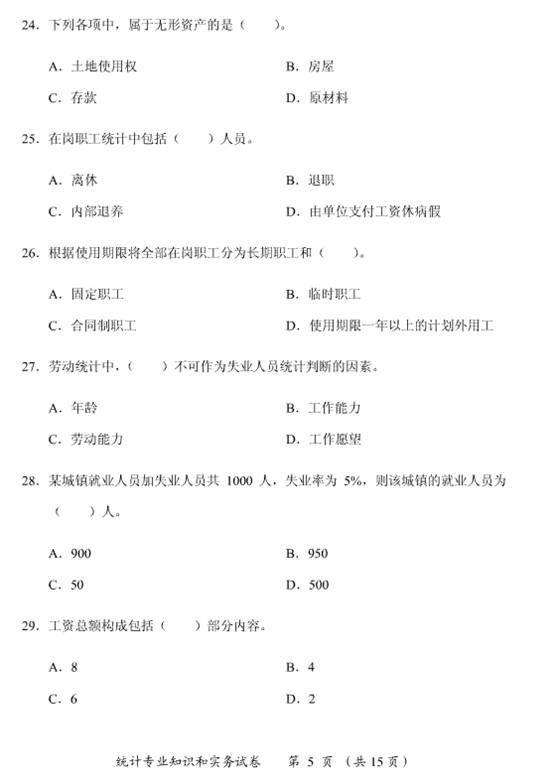 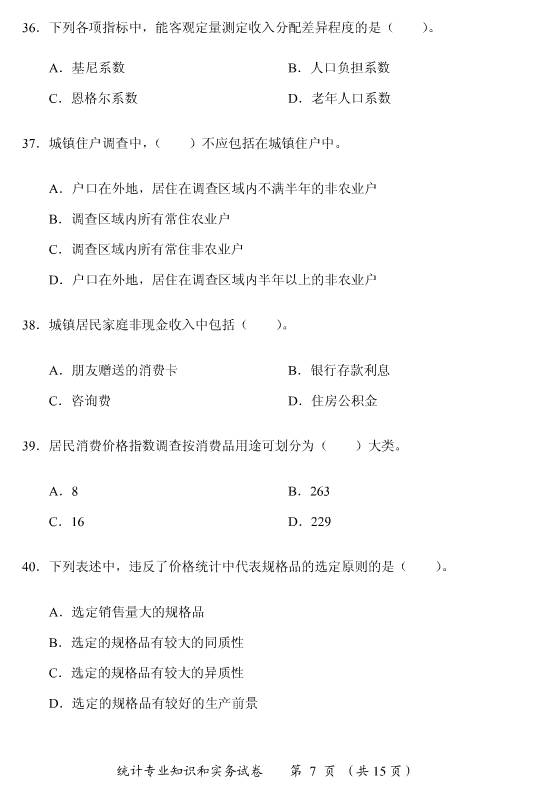 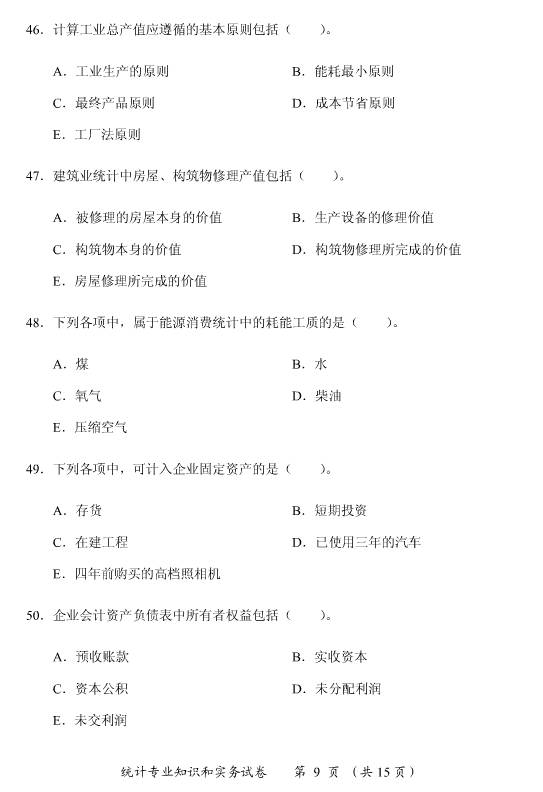 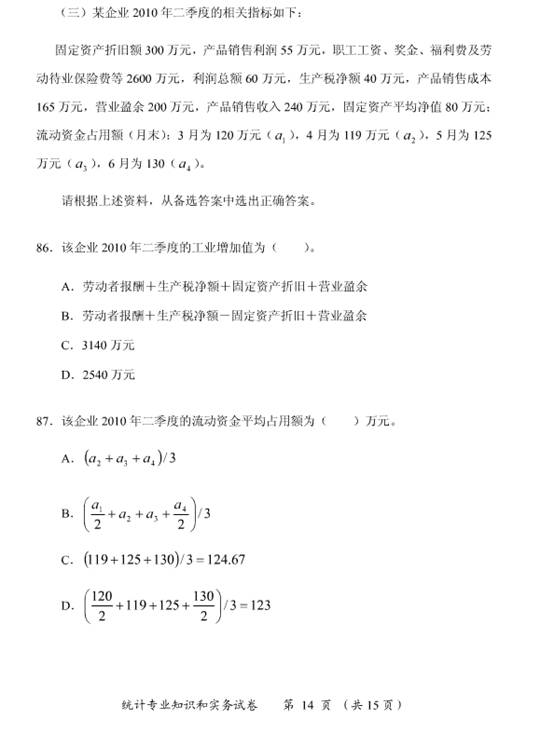 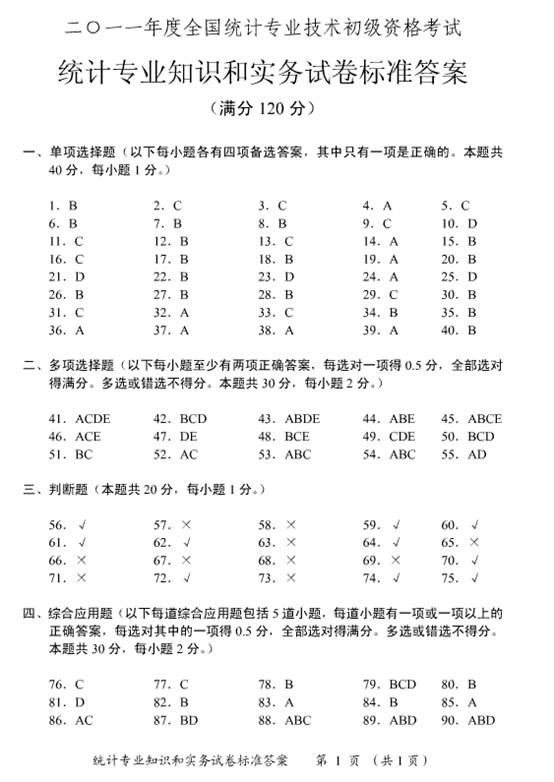 